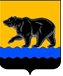 ГЛАВА ГОРОДА НЕФТЕЮГАНСКА постановлениег.НефтеюганскО награжденииВ соответствии с Положением о наградах и почётном звании муниципального образования город Нефтеюганск, утвержденным решением Думы города Нефтеюганска от 31.10.2016 № 30-VI, представленными ходатайствами директора департамента финансов администрации города Нефтеюганска Л.И.Щегульной от 21.08.2019 № ДФ-19-03-430-9, заместителя директора муниципального бюджетного общеобразовательного учреждения «Школа развития № 24» С.В.Давыдовой от 20.08.2019 № 397, директора департамента финансов администрации города Нефтеюганска Л.И.Щегульной от 22.08.2019 № ДФ-19-03-455-9 постановляю:1.Наградить:1.1.Почётной грамотой главы города Нефтеюганска:1.1.1.за высокое профессиональное мастерство, достигнутые успехи в труде и в связи с Днём финансиста:1.2. Благодарственным письмом главы города Нефтеюганска:1.2.1.за безупречную работу, достигнутые успехи в труде и в связи с Днём финансиста:1.2.2.за высокое профессиональное мастерство, безупречную работу и достигнутые успехи в труде:1.2.3.за активное участие в общественной жизни города и содействие в организации праздника Дня открытых дверей:2.Вручить лицам, указанным в пункте 1 настоящего постановления, подарочно-сувенирную продукцию согласно приложению.3.Департаменту по делам администрации города (Прокопович П.А.) разместить постановление на официальном сайте органов местного самоуправления города Нефтеюганска в сети Интернет.4.Контроль исполнения постановления оставляю за собой.Глава города Нефтеюганска            	                                                    С.Ю.ДегтяревПриложение к постановлениюглавы города от 02.092019 № 62Подарочно-сувенирная продукция02.09.2019№ 62Егорову Ирину Анатольевна-начальника отдела финансового контроля администрации города Нефтеюганска;Спиридонову Ольгу Николаевну -заместителя начальника отдела финансового контроля администрации города Нефтеюганска.Граничеву Наталью Тимофеевну-начальника отдела учета, отчетности и контроля департамента финансов администрации города Нефтеюганска;Савицкую Валерию Равильевну-главного специалиста сектора по контролю в сфере бюджетных правоотношений отдела финансового контроля администрации города Нефтеюганска;Турышеву Ирину Александровну-специалиста-эксперта отдела сводного бюджетного планирования департамента финансов администрации города Нефтеюганска;ШабурниковуЛарису Валерьевну-начальника отдела автоматизированного центра контроля исполнения бюджета департамента финансов администрации города Нефтеюганска;Шестакову Ларису Гумаровнуспециалиста-эксперта отдела социальной сферы департамента финансов администрации города Нефтеюганска.КривошеевуНадежду Николаевну-исполняющего обязанности директора муниципального бюджетного общеобразовательного учреждения «Школа развития № 24» города Нефтеюганска.Коллектив Вокально-инструментального ансамбля «Северное сияние»-учеников муниципального бюджетного общеобразовательного учреждения «Средняя общеобразовательная школа № 5 «Многопрофильная».№ п/пНаименованиеКоличество (штук)Багетная рамка 9Бланк почетной грамоты с символикой города2Бланк благодарственного письма с символикой города7Подарочные пакеты9